Republic of the PhilippinesDepartment of Education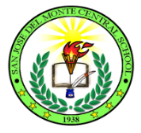 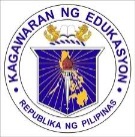 Region IIIDivision of City SchoolsDistrict VISAN JOSE DEL MONTE CENTRAL SCHOOLCity of San Jose del MonteMarch 22, 2017School MemorandumNo.6 s. 2017GENDER DEVELOPMENT/ CAPABILITY TEAM BUILDINGTO:  All Teachers          Non-Teaching PersonnelThis is to inform all the teaching and non-teaching personnel of San Jose del Monte Central School that there will be a  Capability Team Building with the theme: Gender Sensitive Social Work Practice: A Model For Education” on Gender and Development Program at Caribbean Waterpark Resort, Donia Remedios Trinidad, Norzagaray, Bulacan on April 7, 2017.The activity aims to;Increase awareness of gender equality among teaching and non-teaching personnel.Create functional GAD Focal Point System that will handle GAD issues and other related concerns in school.Create good camaraderie among the teaching and non-teaching personnel.Enclosure No. 1 and 2 are the Activity Design and Training Matrix of this activity.Participants to this activity are 55 teachers of this school, 1 school head and 5 non-teaching personnels.All expenses such as hand-outs, snacks, breakfast, lunch, transportation and venue/accommodation shall be charged to MOOE Fund.For widest dissemination of information is desired.NERLIZA C. MIRANDA           Principal III